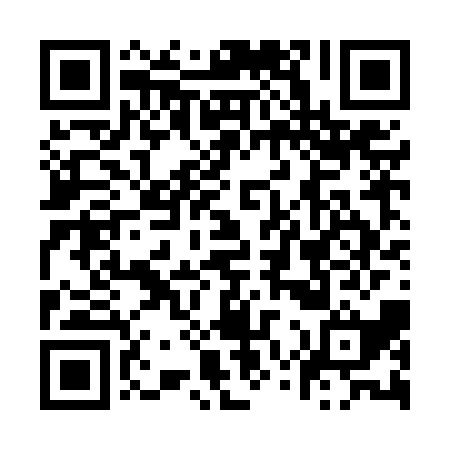 Prayer times for Great Inagua Island, BahamasWed 1 May 2024 - Fri 31 May 2024High Latitude Method: NonePrayer Calculation Method: Muslim World LeagueAsar Calculation Method: ShafiPrayer times provided by https://www.salahtimes.comDateDayFajrSunriseDhuhrAsrMaghribIsha1Wed5:046:2312:514:117:198:332Thu5:036:2212:514:117:198:333Fri5:036:2212:504:107:208:344Sat5:026:2112:504:107:208:355Sun5:016:2012:504:097:208:356Mon5:006:2012:504:097:218:367Tue5:006:1912:504:097:218:368Wed4:596:1912:504:087:228:379Thu4:586:1812:504:087:228:3710Fri4:586:1812:504:087:228:3811Sat4:576:1712:504:087:238:3912Sun4:566:1712:504:077:238:3913Mon4:566:1712:504:077:248:4014Tue4:556:1612:504:077:248:4015Wed4:556:1612:504:067:258:4116Thu4:546:1512:504:067:258:4217Fri4:536:1512:504:067:258:4218Sat4:536:1512:504:067:268:4319Sun4:526:1412:504:057:268:4320Mon4:526:1412:504:057:278:4421Tue4:516:1412:504:057:278:4422Wed4:516:1312:504:057:288:4523Thu4:516:1312:504:057:288:4624Fri4:506:1312:514:047:288:4625Sat4:506:1312:514:057:298:4726Sun4:496:1212:514:057:298:4727Mon4:496:1212:514:067:308:4828Tue4:496:1212:514:067:308:4829Wed4:496:1212:514:077:318:4930Thu4:486:1212:514:077:318:4931Fri4:486:1212:514:087:318:50